Sanner’s Lake Woodstock Match Report – April 2024Five shooters made it out to the April Woodstock match at Sanner’s Lake on what turned out to be a beautiful springtime afternoon.  And as usual, there was an interesting mix of historic and classic rifles on the line, including an M1 Carbine punching well above its weight with a string of scores in the 80’s keeping the heat on the big guns.  Nicely done!  See all the scores and details below.  The next Woodstock match will be on May 16th with hopefully more beautiful weather on tap.  See you there!Combined Scores:	SR-21 Target 	100 yards	300 total points possible.  Ties broken by X's and then by highest individual string.  Individual Scores:	SR-21 Target    	100 yards	100 points possible.  Ties broken by X's and then by fewest hits of lowest value.  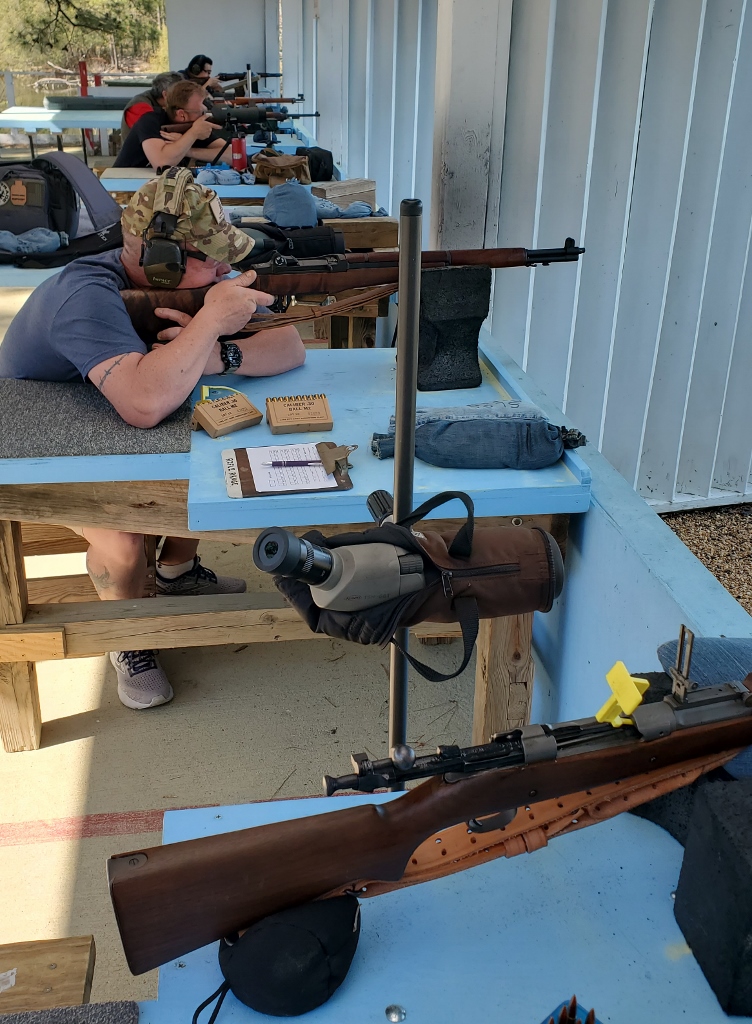 PlaceNameRifleString 1XString 2XString 3XTotalX1Mark SwierczekSpringfield M1903 Mark I94299097129032Ron FergusonSpringfield M1 Garand93291191027533Paul StephensSwiss K3179185291225554Asher MarootInland M1 Carbine80089184025315Alex ChungK986906308002120PlaceNameRifleCaliberScoreX1Mark SwierczekSpringfield M1903 Mark I.30-06 Springfield9902Mark SwierczekSpringfield M1903 Mark I.30-06 Springfield9713Mark SwierczekSpringfield M1903 Mark I.30-06 Springfield9424Ron FergusonSpringfield M1 Garand.30-06 Springfield9325Paul StephensSwiss K317.5×55mm Swiss9126Ron FergusonSpringfield M1 Garand.30-06 Springfield9117Ron FergusonSpringfield M1 Garand.30-06 Springfield9108Asher MarootInland M1 Carbine.30 Carbine8919Paul StephensSwiss K317.5×55mm Swiss85210Asher MarootInland M1 Carbine.30 Carbine84011Asher MarootInland M1 Carbine.30 Carbine80012Alex ChungK988mm Mauser80013Paul StephensSwiss K317.5×55mm Swiss79114Alex ChungK988mm Mauser69015Alex ChungK988mm Mauser630